 社團法人台南市熱蘭遮失智症協會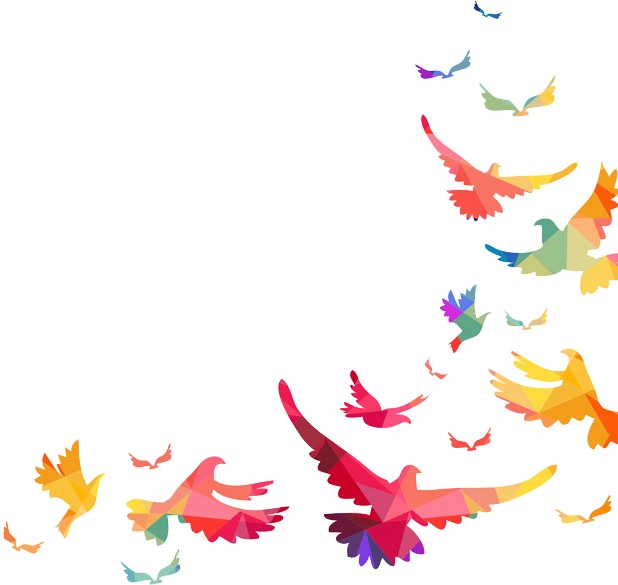 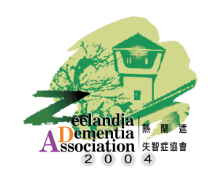  家庭照顧者互助家園~紓壓活動報名簡章主辦單位：社團法人台南市熱蘭遮失智症協會指導單位：臺南市政府社會局、臺南市政府照顧服務管理中心、               中華社會福利聯合勸募協會補助單位：臺南市政府照顧服務管理中心、蘋果日報慈善基金會活動時間：上午9：30-11：30活動地點：無障礙福利之家C棟1樓體適能室活動費用：免費參加對象：家庭照顧者。報名方式：線上報名網址：https://goo.gl/forms/mDLQXxwpwnF6rCcX2 持報名表至本會(地址：臺南市東區林森路二段500號C棟1樓)或傳真(06)208-2405報名。**填完表單後，請來電(06)208-3001確認報名完成!**活動內容：  **請穿著舒適衣物，若有瑜珈墊可自行攜帶哦**紓壓活動報名   姓名：                   性別：                  照顧年資：              連絡電話：                  地址：                                       參加場次：□6場都可參加  □7/5  □7/19  □9/6  □9/20  □11/15  □12/6 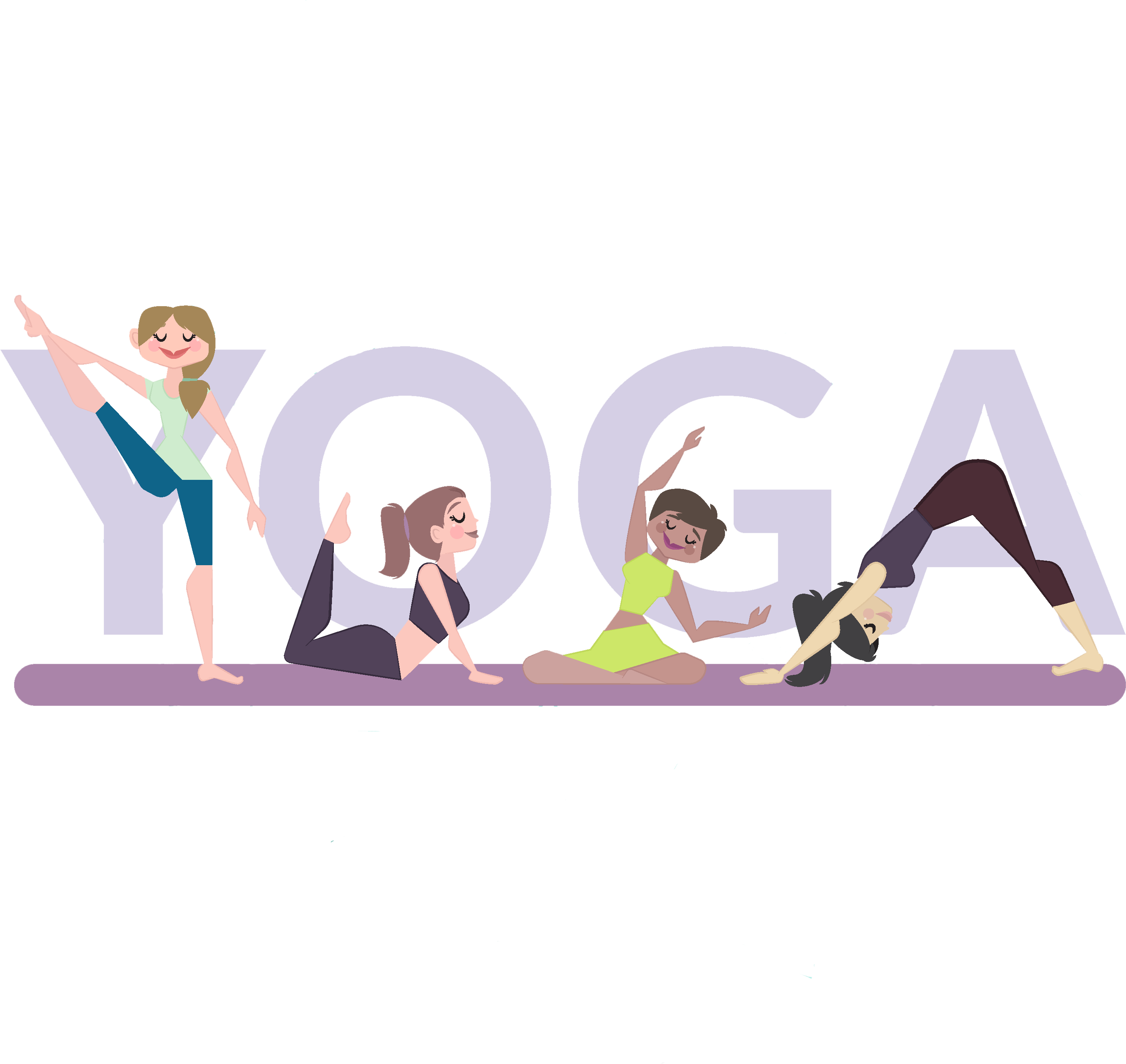 日期課程主題講師7/5(四)伸展瑜珈施瑞玲 老師
(A-Lin)7/19(四)療癒瑜珈施瑞玲 老師
(A-Lin)9/6(四)瑜珈提斯施瑞玲 老師
(A-Lin)9/20(四)舒緩瑜珈施瑞玲 老師
(A-Lin)11/15(四)哈達瑜珈施瑞玲 老師
(A-Lin)12/6(四)串連瑜珈施瑞玲 老師
(A-Lin)